 John the Baptist RC Primary School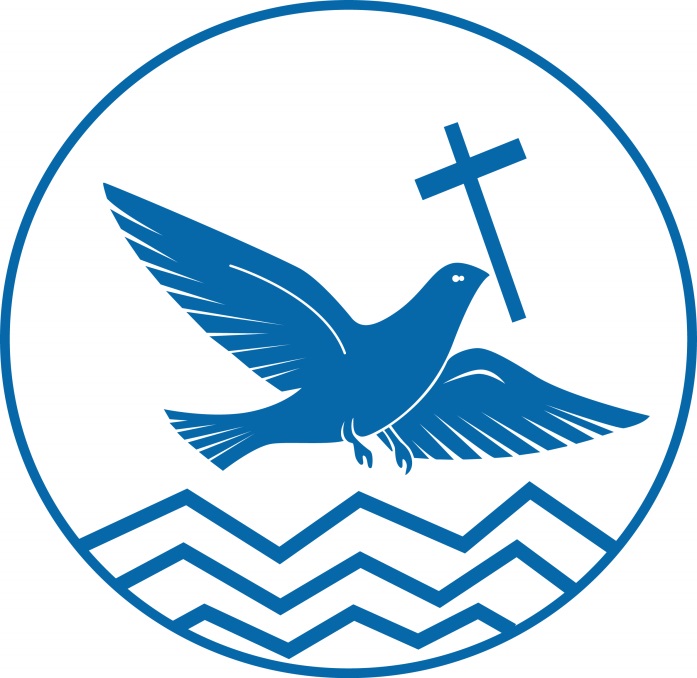 Collective Worship Policy Collective Worship: policy and practice Importance statement: The daily act of collective worship at St. John the Baptist RC Primary School plays a central role in our life and work. It provides us with valuable opportunities to reaffirm our values and ethos. It offers important opportunities to strengthen our sense of community, belonging and inclusiveness and to reinforce the respect and care we have for each other. Through collective worship we make a significant contribution to the religious, spiritual, moral, social and cultural development of those present. Special festival worships, such as Harvest, Christmas and St John the Baptist are also held where members of the wider community are encouraged to attend. We want all our children/young people to ‘enjoy and achieve’ and collective worship provides a valuable vehicle for this. We aim to:- Encourage children to recognise and express the feelings and senses from which worship naturally arises. In particular, the senses of beauty, wonder, pity, smallness, grandness, sadness, loss, peace, thoughtfulness, stillness and pride. Place worship in the centre of the children’s lives and in its rightful place in the curriculum. As such it will be planned like any other subject. Provide a wide variety of approaches towards worship, using any of the following to illustrate a point; music, The Bible, other literature and visual materials. This will aim to take into account the fact that we are all different and all have different preferences and needs. Involve all staff, if possible, as we believe that children need to be given as broad an experience of different types of worship as possible. Make staff, children and parents feel free to attend Provide an agreed, flexible programme of topics for collective worship on a termly basis Encourage children to take part in every possible way Include speakers from the wider community Be sensitive towards other faiths and encourage a free dialogue between the children emphasising that there is no element of one being better than another These aims mean that our collective worship programme is such that we can include all our school community. Practice Children are seated comfortably on the floor and listen quietly to music. A focus for worship (candle, picture, OHP) is usually provided.  The children are asked to sit comfortably, eyes closed with their hands in their lap ready for prayer. Children are encouraged to take part in the prayers and are invited to respond to questions posed during the “story” part of worship. The majority of Acts of Worship are Christian based Within the worship a time of quiet and prayer is usually experienced The development of the spiritual nature of the child is seen as having great value and collective worship is used to promote this Parents are made aware in the School Prospectus that it is their right to withdraw their child from these acts of worship The head teacher has the responsibility of ensure that the children are having a meaningful experience during collective worship and regularly reviews the process in conjunction with the Governors (ie regular review of policy) Staff are encouraged to regularly attend Acts of Worship arranged for the children. Collective worship and the law: We comply with legal requirements by providing a daily act of collective worship for all pupils/students on the school roll, unless they have been withdrawn by their parent(s) ‘on grounds of conscience’. The majority of our acts of collective worship are ‘wholly or mainly of a broadly Christian character’ whilst recognising the religious, spiritual, moral, social and cultural insights provided by other principal religions and life-stances represented in Devon and in Great Britain. . Collective worship organisation: Use of the Bible and other sacred texts as a source for stories and teachings, emphasising common themes and ensuring the inclusiveness of the school community is reinforced. Moral tales/teachings and contemporary situations may also be drawn on where appropriate; Marking of appropriate festivals and other significant days; Opportunity for Christian children to pray ‘the Lord’s prayer’ as an important traditional Christian prayer periodically and that others listen to it respectfully together with our school prayer. Whole school/key stage acts of collective worship: We aim to create an atmosphere of stillness and calm. To aid this, appropriate music is played for entry and exit from the hall. The usual format consists of an input from the leader, an appropriate hymn or song, followed by a time of prayer and/or quiet reflection. Leaders are encourage to actively engage pupils/students through for example questioning and drama; The act of collective worship is kept separate from any notices or other items which may be included in this assembly time, with a different person leading each section; Visitors may be invited from time to time to lead one of our whole school acts of collective worship; The assembly, including the act of collective worship, usually takes 15 minutes altogether. Pupils regularly lead whole school worship.Ten: Ten Resources can be used to plan worship on a Tuesday or a Wednesday as this online resource follows the same theme as the Sunday Gospel and Monday Liturgy.Class-based acts of collective worship: We aim to give our children/young people some ‘space’ to be quiet and to think reflectively during collective worship in their classroom; These acts of collective worship may be led by the class teacher or by one or more of the pupils/students; They usually take 10-15 minutes. Use of Visitors The co-ordinator is responsible for liaising with any visitors who come into school to lead collective worship. Practical arrangements such as timing, age range of audience and appropriate content are agreed through discussion. By drawing on people from the local community to lead acts of collective worship we enhance community cohesion. Health, Safety and Well-being In collective worship we follow the school’s health, safety and well-being policy. For example, appropriate care must be taken when using lighted candles and electrical equipment. In line with our ‘net-safety’ policy any internet resources used must be checked by the leader prior to their use in act of collective worship. In the event of fire all pupils must be familiar with exit routes from the halls and other areas of the school where collective worship takes place. Visitors are not left unaccompanied with children/young people. Equal Opportunities and Inclusion Collective worship will challenge stereotypes, misinformation and misconceptions about race, ethnicity, religion and gender. During collective worship, religions will be presented fairly and accurately and diversity and equality will be affirmed.                                                                                                              Resources A range of resources, including age-appropriate DVD material and PowerPoints, is available to support teachers and pupils with collective worship and is situated in the RE cupboard. Appendix 1 Organisation of Collective WorshipAppendix 2GOD MATTERS: UNIT DATES 2019/2020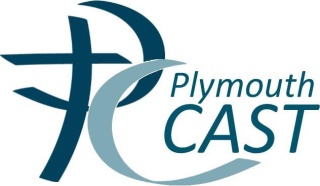 The dates given below are approximate and may need to be adapted to local circumstances.Please see below for specific dates for the Liturgical Year; Feasts and Saints’ Days; Holy Days of Obligation; CAFOD dates; significant dates for other faiths.Approved Autumn 19              Renew Autumn 20 MondayLiturgy based upon Sunday GospelTuesday Development of the theme/link to God Matters /PSHE theme- Class worship WednesdayDevelopment of the theme/link to God Matters /PSHE theme(whole school)Thursday Worship by song Friday Celebration act of worshipUNITDATETEACHING TIMEAUTUMN TERM 2019AUTUMN TERM 2019AUTUMN TERM 2019CreationStart of Term4 weeksPrayers Feasts and Saints07.10.192 WeeksHalf term 21.10.19Half term 21.10.19Half term 21.10.19Islam29.10.191 WeekSacraments04.11.194 WeeksAdvent02.12.192 weeksChristmas16.12.191 weekSPRING TERM 2020SPRING TERM 2020SPRING TERM 2020Feasts of Christmas - EpiphanyStart of Term2 weeksRevelation20.01.204 WeeksHalf Term 17.02.20Half Term 17.02.20Half Term 17.02.20Judaism25.02.201 weekLent02.03.203 weeksHoly Week 23.03.201 weekSUMMER TERM 2020SUMMER TERM 2020SUMMER TERM 2020Easter14.04.204 weeksPentecost and Mission11.05.202 weeksHalf Term 25.05.20Half Term 25.05.20Half Term 25.05.20Pentecost and Mission02.06.202 weeksSikhism15.06.201 weekHinduism22.06.201 weekBig Questions of FaithProject RE e.g. Going Back to Areas of ConcernRetreat/Pilgrimage Experiences29.06.20Until End of TermSEPTEMBERNEW BEGINNINGS1st September to 4th OctoberPope Francis’ Season of Creation https://catholicclimatemovement.global/ and http://seasonofcreation.org/Ordinary TimeOrdinary Time8th SeptemberEducation Sunday https://www.catholiceducation.org.uk/schools/education-sunday14th SeptemberExaltation of the Cross – opportunity to explore why we make the sign of the cross15th SeptemberHome Mission Sunday21st SeptemberSt. Matthew – EvangelistInternational Day of PeaceLate SeptemberHarvest27th SeptemberSt. Vincent de PaulOCTOBERMONTH OF THE ROSARY1st OctoberSt. Therese of the Child Jesus2nd OctoberThe Holy Guardian Angels4th OctoberSt. Francis of AssisiCAFOD Brighten Up for Harvest Day/CAFOD Harvest Fast Day https://cafod.org.uk/News/Events/Harvest-Fast-Day7th OctoberOur Lady of the Rosary8th OctoberYom Kippur15th OctoberSt. Teresa of Avila – Doctor of the Church16th OctoberWorld Food Day17th OctoberInternational Day for the Eradication of Poverty18th OctoberSt. Luke the EvangelistOne Million Children Praying the Rosary http://millionkidspraying.org/27th OctoberDiwaliNOVEMBER MONTH OF REMEMBRANCE FOR THOSE WHO HAVE DIED1st November All Saints2nd November All Souls9th November Dedication of the Lateran Basilica17th NovemberWorld Day of the Poor19th NovemberWorld Toilet Day24th  November Christ the King – SolemnityUniversal Children’s Day24th NovemberChrist the King30th NovemberSt. Andrew – patron Saint of ScotlandDECEMBER Advent of Beginning of the new liturgical year: YEAR CAdvent of Beginning of the new liturgical year: YEAR C1st DecemberFirst Sunday of Advent6th December St. Nicholas9th DecemberImmaculate Conception – Feast18th DecemberInternational Migrants DayJANUARY Christmastide until Baptism of the LordChristmastide until Baptism of the Lord1st January Mary Mother of GodWorld Day of Peace5th January Epiphany – HOLY DAY OF OBLIGATION12th  January Baptism of the LordOrdinary TimeOrdinary Time25th January Conversion of St. Paul28th January St. Thomas AquinasFEBRUARY2nd February Presentation of the Lord – Feast of Candlemass20th FebruaryWorld Day of Social Justice24th FebruaryFairtrade fortnight begins http://www.fairtrade.org.uk/en/get-involved/current-campaigns/fairtrade-fortnight25th FebruaryShrove TuesdayLentLent26th FebruaryAsh WednesdayMARCH1st MarchSt. David – patron Saint of WalesFirst Sunday of Lent6th MarchCAFOD Lent Fast Day17th March St. Patrick – patron Saint of Ireland19th MarchSt. Joseph, husband of the Blessed Virgin Mary20th March International Day of Happiness22nd MarchWorld Water DayFourth Sunday of Lent24th MarchSt Oscar Romero https://cafod.org.uk/Education/Primary-teaching-resources/St-Romero25th March Annunciation of the LordAPRIL EASTERTIDE5th April Palm Sunday8th AprilPassover begins9th AprilMaundy Thursday10th AprilGood Friday11th AprilHoly Saturday12th AprilEaster SundayEastertideEastertide13th AprilVaisakhi19th AprilDivine Mercy Sunday22nd AprilEarth Day23rd AprilRamadan begins23rd April St. George – patron saint of England25th April St. Mark – Evangelist29th MaySt. Catherine of SienaMAYMONTH OF MARY1st MaySt. Joseph the Worker7th MayWesak14th MaySt. Matthias, Apostle - Feast21st MayAscension of the Lord - HOLY DAY OF OBLIGATION23rd MayRamadan ends31st MayPentecostJUNEOrdinary TimeOrdinary Time1st JuneMary, Mother of the Church5th JuneWorld Environment Day7th JuneThe Most Holy Trinity14th JuneCorpus Christi15th JuneWorld Refugee Week begins https://globaldimension.org.uk/event/refugee-week-2/2020-06-15/22nd JuneSt. John Fisher and St. Thomas More – Martyrs - Feast23rd JuneEid al Fitr24th JuneBirth of St. John the Baptist28th JuneSs. Peter and Paul – HOLY DAY OF OBLIGATIONJULYTHANKSGIVING AND MOVING ON3rd JulySt. Thomas11th JulySt. Benedict - Feast18th JulyNelson Mandela Day https://globaldimension.org.uk/event/nelson-mandela-international-day/2019-07-18/